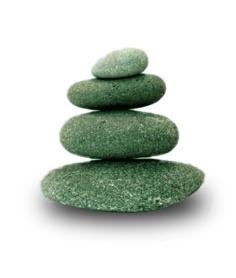 Supplemental Guide:Molecular Genetic Pathology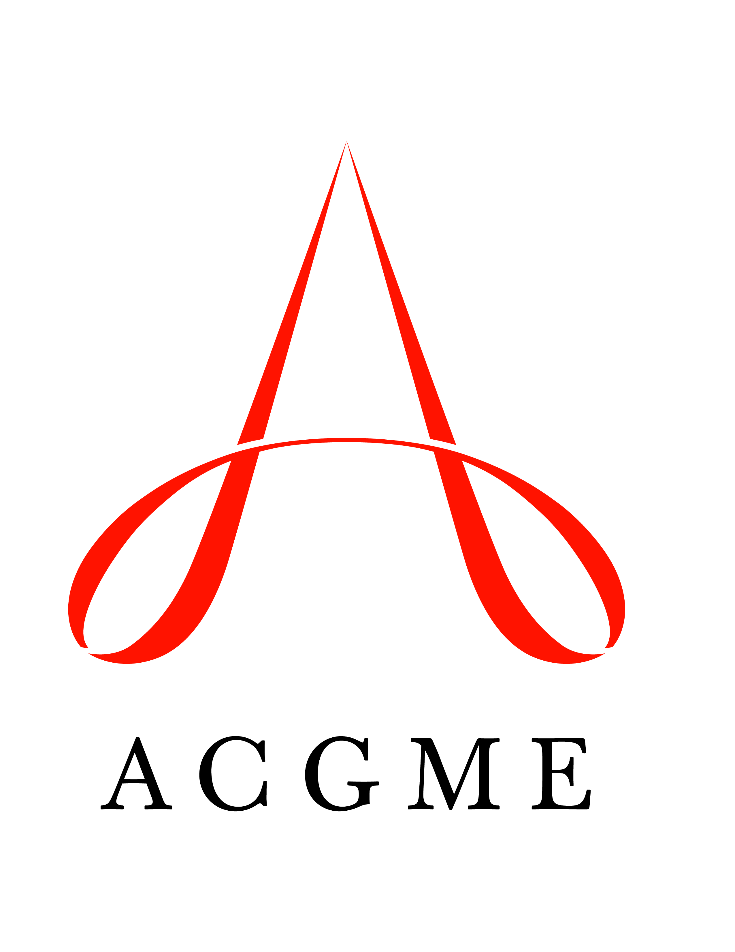 May 2021TABLE OF CONTENTSintroduction	3Patient care	4Quality Assurance and Quality Management	4Interpretation of Molecular and Genetic Testing	5Interdisciplinary Consultation	7Medical Knowledge	9Molecular Testing	9Genomic Testing	11Patient-Centered Interpretation	13Assay Design and Verification/Validation	15Systems-based practice	17Patient Safety and Quality Improvement	17Systems Navigation for Patient-Centered Care	19Community Health	21Physician Role in Health Care System	23Accreditation, Compliance, and Quality	26Utilization	28practice-based learning and improvement	30Evidence-Based Practice	30Scholarly Activity	31Reflective Practice and Commitment to Personal Growth	33professionalism	35Professional Behavior and Ethical Principles	35Accountability and Conscientiousness	38Self-Awareness and Help-Seeking	40interpersonal and communication skills	42Patient- and Family-Centered Communication	42Interprofessional and Team Communication	44Communication within Health Care Systems	47Mapping of Milestones 1.0 to 2.0	49Resources	50Milestones Supplemental GuideThis document provides additional guidance and examples for the Molecular Genetic Pathology Milestones. This is not designed to indicate any specific requirements for each level, but to provide insight into the thinking of the Milestone Work Group.Included in this document is the intent of each Milestone and examples of what a Clinical Competency Committee (CCC) might expect to be observed/assessed at each level. Also included are suggested assessment models and tools for each subcompetency, references, and other useful information.Review this guide with the CCC and faculty members. As the program develops a shared mental model of the Milestones, consider creating an individualized guide (Supplemental Guide Template available) with institution/program-specific examples, assessment tools used by the program, and curricular components.Additional tools and references, including the Milestones Guidebook, Clinical Competency Committee Guidebook, and Milestones Guidebook for Residents and Fellows, are available on the Resources page of the Milestones section of the ACGME website.To help programs transition to the new version of the Milestones, the ACGME has mapped the original Milestones 1.0 to the new Milestones 2.0. Indicated below are where the subcompetencies are similar between versions. These are not exact matches, but are areas that include similar elements. Not all subcompetencies map between versions. Inclusion or exclusion of any subcompetency does not change the educational value or impact on curriculum or assessment. Available Milestones ResourcesClinical Competency Committee Guidebook, updated 2020 - https://www.acgme.org/Portals/0/ACGMEClinicalCompetencyCommitteeGuidebook.pdf?ver=2020-04-16-121941-380 Clinical Competency Committee Guidebook Executive Summaries, New 2020 - https://www.acgme.org/What-We-Do/Accreditation/Milestones/Resources - Guidebooks - Clinical Competency Committee Guidebook Executive Summaries Milestones Guidebook, updated 2020 - https://www.acgme.org/Portals/0/MilestonesGuidebook.pdf?ver=2020-06-11-100958-330 Milestones Guidebook for Residents and Fellows, updated 2020 - https://www.acgme.org/Portals/0/PDFs/Milestones/MilestonesGuidebookforResidentsFellows.pdf?ver=2020-05-08-150234-750 Milestones for Residents and Fellows PowerPoint, new 2020 -https://www.acgme.org/Residents-and-Fellows/The-ACGME-for-Residents-and-Fellows Milestones for Residents and Fellows Flyer, new 2020 https://www.acgme.org/Portals/0/PDFs/Milestones/ResidentFlyer.pdf Implementation Guidebook, new 2020 - https://www.acgme.org/Portals/0/Milestones%20Implementation%202020.pdf?ver=2020-05-20-152402-013 Assessment Guidebook, new 2020 - https://www.acgme.org/Portals/0/PDFs/Milestones/Guidebooks/AssessmentGuidebook.pdf?ver=2020-11-18-155141-527 Milestones National Report, updated each Fall - https://www.acgme.org/Portals/0/PDFs/Milestones/2019MilestonesNationalReportFinal.pdf?ver=2019-09-30-110837-587 (2019)Milestones Bibliography, updated twice each year - https://www.acgme.org/Portals/0/PDFs/Milestones/MilestonesBibliography.pdf?ver=2020-08-19-153536-447 Developing Faculty Competencies in Assessment courses - https://www.acgme.org/Meetings-and-Educational-Activities/Other-Educational-Activities/Courses-and-Workshops/Developing-Faculty-Competencies-in-Assessment Assessment Tool: Direct Observation of Clinical Care (DOCC) - https://dl.acgme.org/pages/assessmentAssessment Tool: Teamwork Effectiveness Assessment Module (TEAM) - https://dl.acgme.org/pages/assessment Learn at ACGME has several courses on Assessment and Milestones - https://dl.acgme.org/Patient Care 1: Quality Assurance and Quality ManagementOverall Intent:  To actively participate in laboratory quality assurance and quality management and be able to lead the activityPatient Care 1: Quality Assurance and Quality ManagementOverall Intent:  To actively participate in laboratory quality assurance and quality management and be able to lead the activityMilestonesExamplesLevel 1 Recognizes the importance of quality assurance and quality managementReads and understands all aspects of the quality management plan for the laboratoryLevel 2 Understands the components of a comprehensive quality management planLists and discusses various laboratory quality metrics and indicatorsLevel 3 Actively participates in laboratory quality management and reviews data at designated intervalsActively participates in laboratory quality management team meetingsReviews laboratory metrics and indicators and begins follow up procedures for failed indicatorsLevel 4 Recommends improvements in laboratory activities to improve quality assurance metricsFormulates corrective action plans for various scenarios such as failed reagent quality control, temperature checks out of range, failed thermal cycler temperature checks, failed pipet calibrationLevel 5 Involved in local, regional, or national service in developing and/or implementing quality assurance programs and standardsServes on a departmental/laboratory or institutional committee on quality assuranceServes on a regional or national committee regarding laboratory quality/management issuesAssessment Models or ToolsDirect observationRotation evaluationsCurriculum Mapping Notes or ResourcesCollege of American Pathologists (CAP). Laboratory General Checklist. https://webapps.cap.org/apps/docs/education/OnlineCourseContent/2014/TLTM/GEN04212014.PDF. 2021.CAP. Molecular Pathology Checklist. https://elss.cap.org/elss/ShowProperty?nodePath=/UCMCON/Contribution%20Folders/DctmContent/education/OnlineCourseContent/2017/LAP-TLTM/checklists/cl-mol.pdf. 2021.Patient Care 2: Interpretation of Molecular and Genetic TestingOverall Intent: To effectively and independently interpret the results of molecular and genetic testingPatient Care 2: Interpretation of Molecular and Genetic TestingOverall Intent: To effectively and independently interpret the results of molecular and genetic testingMilestonesExamplesLevel 1 Identifies the elements required to interpret the results of molecular testing:Recognizes assay-specific quality assurance/quality controlDiscusses clinical indication of testIdentifies elements of clinical reportUnderstands importance and role of positive and negative controls (e.g.,” normal/wild-type” and no-template controls)Identifies College of American Pathologists (CAP) surveys relevant to a specific laboratory test menuDiscusses result interpretation and methodology and test limitationsLevel 2 With substantial guidance, interprets the results of molecular testing:Reviews/approves assay-specific quality assurance/quality controlCorrelates indication and test resultsGenerates a clinical reportVerifies that quality assurance/quality control metrics fall within established acceptable limits for a given assayRuns controls fall within two standard deviations of the established control meanUnderstands indication for testing for a given clinical condition and verifies appropriateness of epidermal growth factor receptor (EGFR) p.T790M mutation with progression on erlotinibRoutinely produces preliminary draft reports with substantial guidanceLevel 3 With minimal guidance, interprets the results of molecular testing:Identifies assay-specific quality assurance/quality control failures/issuesCorrelates indication and test resultsGenerates a clinical reportUnderstands how quality assurance/quality control metrics outside expected ranges may impact interpretation of testing; proposes to accept or reject testing with failed quality assurance/quality control, with guidanceAccepts positive patient results on a run with a failed (e.g., outside two standard deviations) positive controlProvides guidance to clinicians regarding which test may be more appropriate for a patient’s given conditionRecommends BCR/ABL qualitative testing on a patient newly diagnosed with chronic myelogenous leukemia to confirm presence of the p210 fusion transcript for subsequent BCR/ABL quantitative assay monitoringGenerates a preliminary report with modest inputLevel 4 Independently interprets the results of molecular testing:Troubleshoots assaysCorrelates indication and test resultsGenerates a clinical reportTroubleshoots quality assurance/quality control that consistently failsReviews workplace cleaning practices when no-template controls routinely failConfirms that testing results “fit” the clinical picture, and recommends appropriate follow-up testingRecommends ABL1 kinase domain testing in the circumstance of rising BCR/ABL fusion transcriptGenerates a preliminary report with little guidance, including those which are highly complexIntegrates multiple longitudinal test reports into a cohesive, succinct report that provides value to the clinicians (e.g., tumor board summary) such as multiple next-generation sequencing reports that track disease progress, rise of resistance mutationsLevel 5 Provides guidance and/or participates in setting policies or developing practice guidelines for reporting or interpretation of results including:Designing/implementing report template Trains junior learners to interpret results of molecular testingParticipates in identifying testing needs and, development and implementation of novel testing in the laboratoryAs part of the laboratory team, assists in implementation of MLH1 promotor methylation assayGenerates reporting for new testing brought up in the laboratoryAssists with training and orienting pathology residents on rotation and guides them on test interpretation and reportingAssessment Models or ToolsChart or other system documentation by fellowDiscussion regarding quality assurance/quality control during sign-outPortfolio Review of clinician communications (e.g., email)Review of draft reports during sign-outCurriculum Mapping Notes or ResourcesCAP. Competency Model for Pathologists. https://learn.cap.org/content/cap/pdfs/Competency_Model.pdf. 2021.CAP. Proficiency Testing Resources. https://www.cap.org/laboratory-improvement/proficiency-testing. 2021.Li MM, Datto M, Duncavage EJ, et al. Standards and guidelines for the interpretation and reporting of sequence variants in cancer: A joint consensus recommendation of the Association for Molecular Pathology, American Society of Clinical Oncology, and College of American Pathologists. J Mol Diagn. 2017;19(1):4-23. https://www.ncbi.nlm.nih.gov/pmc/articles/PMC5707196/. 2021. Richards S, Aziz N, Bale S, et al. Standards and guidelines for the interpretation of sequence variants: A joint consensus recommendation of the American College of Medical Genetics and Genomics and the Association for Molecular Pathology. Geriatrics in Medicine. 2015;17:405-423. https://www.nature.com/articles/gim201530. 2021.Patient Care 3: Interdisciplinary ConsultationOverall Intent: To develop the skill for interdisciplinary molecular/genomic testing consultations and effectively manage the consultationsPatient Care 3: Interdisciplinary ConsultationOverall Intent: To develop the skill for interdisciplinary molecular/genomic testing consultations and effectively manage the consultationsMilestonesExamplesLevel 1 Identifies skills (verbal, written), techniques, and knowledge required to provide a consultationRefers to test directory and testing algorithm to identify the best test for consulted casesParticipates in multidisciplinary meetings/tumor board and email communications in which the learner can acquire the skills and knowledge required for consultationLevel 2 Develops skills and knowledge to manage consultationsDetermines appropriateness of molecular/genomic testing and communicates ordering physician regarding any issuesAssists in presenting the results at molecular/genomic tumor board or email communicationsLevel 3 Manages consultations with assistanceWith guidance of attending, communicates test results interpretations and recommendations to a clinical teamPresents molecular/genomic test results at molecular tumor board with guidance by attendingLevel 4 Independently manages consultationsIndependently communicates test results interpretation and recommendations to a clinical teamPresents molecular/genomic test results at molecular tumor board and lead the discussionLevel 5 Is recognized as an expert in providing comprehensive consultationsSought out by faculty members/clinical teams for consultative expertiseAssessment Models or ToolsChart reviewDirect observationMultisource feedbackPortfolioPresentationCurriculum Mapping Notes or ResourcesConsultation can include a variety of interactions:Clinician to learnerLearner to learnerStudent to learnerMedical technologist to learnerNursing staff members, physician’s assistant, or other health professional to learnerOn-call, outpatient, and inpatientFormal reportsWritten or verbal advice and guidanceSchmidt RL, Panlener J, Hussong JW. An analysis of clinical consultation activities in clinical pathology: Who requests help and why. Am J Clin Pathol. 2014;142(3):286-291. https://academic.oup.com/ajcp/article/142/3/286/1760569. 2021.Medical Knowledge 1: Molecular Testing with Various Platforms (Diagnosis, Management, Prognostication)Overall Intent: To demonstrate knowledge of various molecular genetic test methods for diagnosis and guiding management of diseasesMedical Knowledge 1: Molecular Testing with Various Platforms (Diagnosis, Management, Prognostication)Overall Intent: To demonstrate knowledge of various molecular genetic test methods for diagnosis and guiding management of diseasesMilestonesExamplesLevel 1 Discusses basic principles and applications of various methodologies and testing platforms in the areas of:hematopathologyheritable diseasesidentity/human leukocyte antigen (HLA)infectious diseasepharmacogenomicssolid tumorsDiscusses next-generation sequencing analysis of single genes, gene panels, and whole exome or genome for somatic and constitutional variant detectionDiscusses quantitative versus qualitative analysis human and microbial genomic variantsLearns the limitations and applications of techniques for cell free deoxyribonucleic acid (DNA) detection for circulating tumor cells and fetal analysisUnderstands clinical methodologies of quantitative and qualitative assessment such as polymerase chain reaction, isothermal amplification, mircroarray, expression profiling, and Sanger sequencingExplains nucleic acid chemistry and basic DNA mechanisms of replication and repairLevel 2 With substantial guidance, identifies best methods to use for diagnosis and disease-specific managementDescribes the indications for single gene, gene panel and exome analysisKnows commonly used approaches for quantitative and qualitative analysis of microbial genomesDifferentiates appropriate applications of fluorescence in situ hybridization (FISH) and amplification-based detection of genomic variants (i.e., for solid tumors and hematopoietic malignancies)Level 3 With minimal guidance, identifies best methods for diagnosis and disease-specific managementIdentifies clinical cases where specific genomic profiling (i.e., Kirsten rat sarcoma viral oncogene (KRAS) mutations and anti-EGFR therapies) are appropriate to managing patients with colorectal carcinomaKnows which cancer or hereditary disorders gene panel for diagnosis and/or management of disease is appropriate (i.e., FISH versus polymerase chain reaction for minimal residual disease analysis)Level 4 Independently identifies best methods for diagnosis and disease-specific managementSelects appropriate cancer or hereditary disorders gene panel for diagnosis and/or management of diseaseAdvises other providers regarding appropriate testing for diagnosis and management of diseaseLevel 5 Develops policies or practice guidelines to apply new techniques or new clinical correlations for testing proceduresJoins a committee or task force within a professional society (Association for Molecular Pathology, CAP, American College of Medical Genetics (ACMG), others) to develop practice guidelines for use of novel techniques and/or testing approachesLeads efforts for continuous quality improvement with respect to evaluating quality metrics of a cancer panel next-generation sequencing testAssessment Models or ToolsDirect observationPresentationsReview of quality metrics reportsCurriculum Mapping Notes or ResourcesColeman W, Tsongalis G. Molecular Pathology. 2nd ed. Cambridge, MA: Elsevier Academic Press; 2017. ISBN:9780128027615. Medical Knowledge 2: Genomic TestingOverall Intent: To demonstrate knowledge (indications, workflows and bioinformatic analysis) of and interpret test results for genomic testingMedical Knowledge 2: Genomic TestingOverall Intent: To demonstrate knowledge (indications, workflows and bioinformatic analysis) of and interpret test results for genomic testingMilestonesExamplesLevel 1 Explains differences between genetic and genomic analysisDescribes basic principles and methodology used for genomic analysis and the roles of bioinformatics and clinical genomic databases in genomic/molecular testingKnows that genetic analysis is: single or few genes, related to inherited/constitutional disorders or disease susceptibilities (e.g., BRCA1 and BRCA2 mutation test for breast cancer)Knows that genomic analysis is: from several genes to whole genome analysis for a disease (e.g., lung cancer mutation profiling and tumor mutation burden testKnows that genomic testing usually needs higher throughput methods (multiplex polymerase chain reaction, next-generation sequencing), and generates large amount of data; bioinformatics is usually required to generate a clinical genomic test report; genomic databases provide valuable information to annotate and interpret genomic test resultsLevel 2 With substantial guidance, identifies clinical situations in which genomic testing is appropriateDescribes basic workflow of genomic analysis and bioinformatics in genomic/molecular testing and identifies information from clinical databases for final interpretationLearns the indications for genomic testing (mutation profiling and tumor mutation burden testing) for various cancersDescribes basic steps of next-generation sequencing bioinformatics pipeline: base calling, alignment, variant call, variant annotation, and interpretationKnows the commonly used clinical genomic databases: UCSC [University of California Santa Cruz] Genome Browser, Catalogue of Somatic Mutations in Cancer (COSMIC), The Cancer Genome Atlas program (TCGA), cBioPortal for Cancer Genomics, ClinVar, etc.Level 3 With minimal guidance, identifies clinical situations in which genomic testing is appropriateWith minimal guidance, interprets the information obtained from genomic testing, applies standard bioinformatics workflow and clinical databases for clinical interpretation, and address errors and artifactsIdentifies clinical cases (lung adenocarcinoma versus squamous cell carcinoma versus non-small-cell lung carcinoma diagnosed with only cytology or small biopsy) with or without indications for mutation profiling and tumor mutation burden testingPerforms cancer mutation variant analysis (annotation and interpretation) with minimal guidanceUnderstands the multiple steps of next-generation sequencing bioinformatics pipeline(s) and how the output is generated; can find the errors and artifacts from the automatic variant calls generated by the pipeline(s)Navigates through the commonly used clinical genomic databases: UCSC Genome Browser, COSMIC, TCGA, cBioPortal, ClinVar, etc. to help variant interpretationLevel 4 Independently identifies clinical situations in which genomic testing is appropriateIndependently interprets the information obtained from genomic testing, applies standard bioinformatics workflow and clinical databases for clinical interpretation, and troubleshoots genomic testing and bioinformatics pipelineKnows why multiple tumor foci from the same patient may need to be tested separatelyFunctions as a junior attending to compile the cancer mutation profiling final report:Reviewing tumor type and tumor contentEnsuring the quality of the test and the bioinformatics processIndependently performing variant analysisModifying the variant annotation and interpretation by collecting updated information from databasesIdentifies challenging situations that frequently create errors (guanine-cytosine-rich regions, homopolymers, multi-nucleotide variants, etc.)Level 5 Develops national or institutional polices or practice guidelines for genomic testingDevelops and validates genomic tests, bioinformatics pipeline, and/or clinical genomic databasesJoins a committee of the professional society (AMP, ACMG, CAP, etc.) contributing to policy making and draft guidelinesLeads the development and validation of a next-generation sequencing based testIndependently develops or makes major contribution to the development of a bioinformatics pipeline for genomic testingAssessment Models or ToolsDirect observationReview of the fellow’s variant interpretationReview of the fellow’s draft reportPresentationsCurriculum Mapping Notes or ResourcesAmerican Association for Clinical Chemistry (AACC). Practice Guidelines. https://www.aacc.org/science-and-research/practice-guidelines. 2021.Association for Molecular Pathology (AMP). Emerging and Evolving Biomarkers: Recent Findings, Laboratory Considerations, and Clinical Implications. https://www.amp.org/education/emerging-and-evolving-biomarkers/. 2021.National Human Genome Research Institute (NIH). Genetics vs. Genomics Fact Sheet. https://www.genome.gov/about-genomics/fact-sheets/Genetics-vs-Genomics. 2021.NCCN guidelines, other professional society (AMP, ACMG, CAP, etc.) guidelines.Medical Knowledge 3: Patient-Centered InterpretationOverall Intent: To demonstrate the interpretation of results through the incorporation of ancillary dataMedical Knowledge 3: Patient-Centered InterpretationOverall Intent: To demonstrate the interpretation of results through the incorporation of ancillary dataMilestonesExamplesLevel 1 Understands the importance of ancillary data (e.g., medical history, family history, other diagnostic results) in the interpretation of molecular resultsArticulates the importance of reviewing patient history and other diagnostic results in the interpretation of molecular resultsLevel 2 With substantial guidance, seeks and incorporates ancillary data (e.g., medical history, family history, other diagnostic results) in the interpretation of molecular resultsWith significant direction, obtains and/or identifies information about the patient’s medical history, the patient’s family history, or other ancillary test results and uses this information, with assistance, to aid in interpretation of molecular results:When prompted, obtains the patient’s bone marrow transplant history to aid in interpretation of bone marrow engraftment studiesUpon request, incorporates identifies the appropriate anatomic pathology report in which to incorporate molecular pathology resultsLevel 3 With minimal guidance, seeks and incorporates ancillary data (e.g., medical history, family history, other diagnostic results) in the interpretation of molecular resultsWith some direction, obtains and/or identifies information about the patient’s medical history, the patient’s family history, or other ancillary test results and uses this information, with minimal assistance, to aid in interpretation of molecular results:Comes prepared to sign out with genetic counseling notes and family pedigree for review and discussion when signing out next generation sequencing results for American College of Obstetricians and Gynecologists/ACMG recommended carrier screeningUpon discussion, correlates molecular and anatomic/morphologic findings to recommend specific targeted therapeutic optionsLevel 4 Independently seeks and incorporates ancillary data (e.g., medical history, family history, other diagnostic results) in the interpretation of molecular resultsConsistently and independently, obtains and/or identifies information about the patient’s medical history, the patient’s family history, or other ancillary test results and uses this information to aid in interpretation of molecular results:Regularly obtains the morphologic diagnosis, flow cytometry findings, and cytogenic results when reviewing molecular diagnostic testing for hematologic malignancies and correlates all findings to provide a comprehensive diagnostic and prognostic reportIndependently identifies and troubleshoots conflicting results (e.g., promyelocytic leukemia/retinoic acid receptor alpha-negative FISH with positive qualitative promyelocytic leukemia/retinoic acid receptor alpha reverse transcription polymerase chain reaction results)Level 5 Develops algorithms and/or practice guidelines to incorporate ancillary data (e.g., medical history, family history, other diagnostic results) in the interpretation of molecular resultsContributes to the development of algorithms and/or practice guidelines on the local regional or national level that incorporate necessary clinical and laboratory information in the interpretation of molecular diagnostic resultsReviews regional disease prevalence data to recommend prioritization for specific genetic mutations in population screening for the hospital laboratoryAssessment Models or ToolsDirect observationPortfolioReport reviewCurriculum Mapping Notes or ResourcesCAP. Competency Models for Pathologists. https://learn.cap.org/content/cap/pdfs/Competency_Model.pdf. 2021.Medical Knowledge 4: Assay Design and Verification/ValidationOverall Intent: To verify and validate new assays as medical director of a laboratory, understanding all components that are a part of comprehensive and systemic verification or validation process, and to apply the most current best practicesMedical Knowledge 4: Assay Design and Verification/ValidationOverall Intent: To verify and validate new assays as medical director of a laboratory, understanding all components that are a part of comprehensive and systemic verification or validation process, and to apply the most current best practicesMilestonesExamplesLevel 1 Recognizes the requirements for validation and verification (FDA-approved) of molecular testsRecognizes the components of a validation or verification summaryIdentifies the assay types that require clinical validation versus verification in the clinical laboratory settingIdentifies required elements of molecular diagnostic assay clinical and analytical validation or verification based on assay type, including assessment of accuracy, precision, reportable range, linear range, reference intervals, analytic sensitivity, and analytic specificityDescribes the various elements of assay design, and reviews a prior assay validation plan and summaryLevel 2 With substantial guidance, designs assay, validation or verification experiments, and/or interpretation of the validation or verification dataDiscusses and understand calculations for the components of a validation or verification summaryParticipates in assay design or new test selection, reviews the literature for evidence of the clinical use and/or clinical validity of a specific testPerforms a detailed review of a prior assay validation or verificationParticipates in performing or data interpretation of assay validation or verification experimentsParticipates in drafting an assay validation or verification plan or summary Level 3 With minimal guidance, designs assay, validation or verification experiments, and interpretation of the validation or verification dataDrafts written validation or verification summary with guidanceParticipates in assay design or new test selection, designs assay validation or verification experiments with guidance, and drafts an assay validation plan or summary with guidancePerforms assay validation or verification experiments or interprets data, participates in assay optimization and troubleshootingParticipates in drafting a standard operating procedure for an assay or in a test build for reporting of assay results Level 4 Independently designs assay, validation or verification experiments, and interpretation of the validation or verification dataIndependently provides a written validation or verification summaryIndependently designs validation experiments, leads laboratory team through validation experiments, and data analysisIndependently writes a comprehensive validation plan and final validation reportLevel 5 Leads/participates in expert guidelines for test validationIs recognized as a content expert in validation design and data interpretationParticipates in national or international committee to draft test validation guideline or statement manuscriptsIs invited to speak on molecular test validation at a national or international forum Assessment Models or ToolsDirect observationPortfolioPresentationReview of draft assay validation or verification documents (plan, summary, standard operating procedures)Curriculum Mapping Notes or ResourcesAMP. Validation Resources. https://www.amp.org/resources/validation-resources/. 2021.CAP. Accreditation Checklists. https://www.cap.org/laboratory-improvement/accreditation/accreditation-checklists. 2021.CLSI. MM17: Validation and Verification of Multiplex Nucleic Acid Assays. 2nd ed. Wayne, PA: Clinical and Laboratory Standards Institute; 2018. ISBN:978-1-68440-005-8.U.S. Food and Drug Administration. In-Vitro Diagnostics. https://www.fda.gov/medical-devices/products-and-medical-procedures/vitro-diagnostics. 2021.Nucleic acid-based testsCompanion diagnosticsSystems-Based Practice 1: Patient Safety and Quality Improvement (QI)Overall Intent: To engage in the analysis and management of patient safety events, including relevant communication with patients, families, and health care professionals; to conduct a QI projectSystems-Based Practice 1: Patient Safety and Quality Improvement (QI)Overall Intent: To engage in the analysis and management of patient safety events, including relevant communication with patients, families, and health care professionals; to conduct a QI projectMilestonesExamplesLevel 1 Demonstrates knowledge of common patient safety events Demonstrates knowledge of how to report patient safety eventsDemonstrates knowledge of basic QI methodologies and metricsHas basic knowledge of patient safety events, reporting pathways, and QI strategies, but has not yet participated in such activities  Level 2 Identifies system factors that lead to patient safety eventsReports patient safety events through institutional reporting systems (simulated or actual)Describes departmental and institutional QI initiativesIdentifies and reports a patient safety issue (real or simulated), along with system factors contributing to that issueIs aware of improvement initiatives within their scope of practiceLevel 3 Participates in analysis of patient safety events (simulated or actual)Participates in disclosure of patient safety events to clinicians and/or patients and their families, as appropriate (simulated or actual)Participates in departmental and institutional QI initiativesReviews a patient safety event (e.g., joining a root cause analysis group, participating in an SBAR (Situation-Background-Assessment-Recommendation) analysis) and has communicated with clinical teams about such an eventParticipates in a QI project, though they may not have yet designed a QI projectLevel 4 Conducts analysis of patient safety events and offers error prevention strategies (simulated or actual)Discloses patient safety events to clinicians and/or patients and their families, as appropriate (simulated or actual)Demonstrates the skills required to identify, develop, implement, and analyze a QI projectCollaborates with a team to lead the analysis of a patient safety event and can competently communicate with the clinical team (e.g., physicians, mid-level providers) patients/families about those eventsInitiates and completes a QI project, including communication with stakeholdersLevel 5 Actively engages teams and processes to modify systems to prevent patient safety eventsRole models or mentors others in the disclosure of patient safety eventsCreates, implements, and assesses QI initiatives at the institutional or community levelCompetently assumes a leadership role at the departmental or institutional level for patient safety and/or QI initiatives, possibly even being the person to initiate action or call attention to the need for actionAssessment Models or ToolsChart or other system documentation by fellowDirect observation in meetingsDocumentation of QI or patient safety project processes or outcomesE-module multiple choice testsPortfolioReflectionSimulation360-degree evaluationsCurriculum Mapping Notes or ResourcesInstitute of Healthcare Improvement. http://www.ihi.org/Pages/default.aspx. 2021.Systems-Based Practice 2: Systems Navigation for Patient-Centered Care Overall Intent: To effectively navigate the health care system, including the interdisciplinary team and other care providers, to adapt care to a specific patient population to ensure high-quality patient outcomesSystems-Based Practice 2: Systems Navigation for Patient-Centered Care Overall Intent: To effectively navigate the health care system, including the interdisciplinary team and other care providers, to adapt care to a specific patient population to ensure high-quality patient outcomesMilestonesExamplesLevel 1 Demonstrates knowledge and importance of coordination in patient careExplains key elements for safe and effective transitions of care and hand-offsIdentifies the members of the interprofessional team, including histotechnologists, laboratory technicians, consultants, other specialty physicians, nurses, and consultants, and describes their roles but is not yet routinely using team members or accessing all available resources Lists the essential components of an effective sign-out and care transition including sharing information necessary for successful on-call/off-call transitions of urgent cases or confirmatory testing Level 2 Coordinates care of patients in routine cases effectively among clinical and laboratory teamsPerforms safe and effective transitions of care/hand-offs in routine situationsContacts interprofessional team members for routine cases, but requires supervision to ensure all necessary testing, and resource needs are arranged for limited tissue available for testingPerforms a routine case sign-out but still needs direct supervision to identify and appropriately triage cases or calls (priority versus non-priority case or call) and anticipatory guidance Level 3 Coordinates care of patients in complex cases effectively among clinical and laboratory teamsPerforms safe and effective transitions of care/hand-offs in complex situationsAt interdisciplinary tumor boards (e.g., solid organ or hematopoietic malignancies), engages in appropriate discussion of patient care testing options and impact on therapy for complex pathologic casesLevel 4 Models effective coordination of patient-centered care among different disciplines and specialtiesModels and advocates for safe and effective transitions of care/hand-offs within and across health care delivery systemsRole models and educates students and more junior team members regarding the engagement of appropriate interprofessional team members, as needed for each patient and/or case, and ensures the necessary resources have been arrangedProactively notifies clinical team of actionable molecular test results (e.g., returning result of clonality testing to ordering pathologist)Performs quality reviews and correlations between large panel results and rapid single analyte assaysLevel 5 Analyzes the process of care coordination and leads in the design and implementation of improvementsDesigns improvement in quality of transitions of care within and across health care delivery systems to optimize patient outcomesWorks with hospital or laboratory site team members or leadership to analyze care coordination and laboratory services in that setting, and takes a leadership role in designing and implementing changes to improve the care coordination and laboratory workflow/menu process and designWorks with a QI mentor to identify better hand-off tools for complex and multimodality casesAssessment Models or ToolsCase management quality metrics and goals mined from electronic health records (EHR), laboratory informatics systemsDirect observation (including discussion during case work-up and case presentations) Lectures/workshops on social determinants of health or population health with identification of local resourcesPathology report reviewPortfolioReview of sign-out tools, use and review of checklists360-degree feedback from the interprofessional team Curriculum Mapping Notes or ResourcesAller RD. Pathology's contributions to disease surveillance: Sending our data to public health officials and encouraging our clinical colleagues to do so. Archives of Path Lab Med. June 2009;133(6)926-932. https://pubmed.ncbi.nlm.nih.gov/19492885/. 2021.CAP. Competency Model for Pathologists. https://learn.cap.org/content/cap/pdfs/Competency_Model.pdf. 2021.Kaplan KJ. In pursuit of patient-centered care. https://tissuepathology.com/2016/03/29/in-pursuit-of-patient-centered-care/#axzz5e7nSsAns. 2021.Systems-Based Practice 3: Community Health Overall Intent: To effectively navigate the health care system, including the interdisciplinary team and other care providers, to adapt care to a specific patient population to ensure high-quality patient outcomesSystems-Based Practice 3: Community Health Overall Intent: To effectively navigate the health care system, including the interdisciplinary team and other care providers, to adapt care to a specific patient population to ensure high-quality patient outcomesMilestonesExamplesLevel 1 Demonstrates knowledge of population and community health needs and disparitiesIdentifies components of social determinants of health and how they impact the delivery of patient careLevel 2 Identifies pathology’s role in population and community health needs and inequities for the local populationIdentifies different populations within own panel of patients, cases, and/or the local community Knows which patients are at high risk for specific health outcomes related to health literacy concerns, cost of testing or therapy, LGBTQ status, etc.Identifies group-specific risk factors for infectious disease exposuresLevel 3 Identifies opportunities for pathologists to participate in community and population healthAppreciates the need for and uses clinic or local resources, (e.g., such as when coordinating pathology case handling from an outside clinic to the hospital setting for a patient with lung cancer who is being transferred to hospital; coordinates specimen handling and ordering of standard materials for molecular testing)Level 4 Recommends and/or participates in changing and adapting practice to provide for the needs of communities and populationsPerforms quality reviews and correlations of mutation incidence in local laboratory population and other outside populationsIdentifies patient populations at high risk for poor health care outcomes related to infectious or inherited disease due to health disparities and inequities in screening and implements strategies to improve careLevel 5 Leads innovations and advocates for populations and communities with health care inequitiesDesigns a social determinants of health curriculum to help others learn to identify local resources and barriers to care and laboratory testing; especially as relates to inherited and infectious diseaseAssessment Models or ToolsCase management quality metrics and goals mined from EHR, laboratory informatics systemsDirect observation (including discussion during case work-up and case presentations) Lectures/workshops on social determinants of health or population health with identification of local resourcesPathology report reviewPortfolioReview of sign-out tools, use and review of checklists between pathology services360-degree feedback from the interprofessional team Curriculum Mapping Notes or ResourcesAller RD. Pathology's contributions to disease surveillance: Sending our data to public health officials and encouraging our clinical colleagues to do so. Archives of Path Lab Med. June 2009;133(6)926-932. https://pubmed.ncbi.nlm.nih.gov/19492885/. 2021.CAP. Competency Model for Pathologists. https://learn.cap.org/content/cap/pdfs/Competency_Model.pdf. 2021.CDC. Population Health Training. https://www.cdc.gov/pophealthtraining/whatis.html. 2021.Kaplan KJ. In pursuit of patient-centered care. https://tissuepathology.com/2016/03/29/in-pursuit-of-patient-centered-care/#axzz5e7nSsAns. 2021.Systems-Based Practice 4: Physician Role in Health Care System Overall Intent: To understand the physician’s role in the complex health care system and how to optimize the system to improve patient care and the health system’s performanceSystems-Based Practice 4: Physician Role in Health Care System Overall Intent: To understand the physician’s role in the complex health care system and how to optimize the system to improve patient care and the health system’s performanceMilestonesExamplesLevel 1 Identifies key components of the complex health care system (e.g., hospital, skilled nursing facility, finance, personnel, technology)Describes basic health payment systems (e.g., government, private, public, uninsured care) and practice modelsRecognizes the multiple, often competing forces, in the health care system (e.g., names systems and providers involved test ordering and payment)Recognizes there are different payment systems, such as Medicare, Medicaid, Veterans Affairs (VA), and commercial third-party payors, and contrast practice models, such as a patient-centered medical home and an accountable care organization; compares and contrasts types of health benefit plans, including preferred provider organization and health maintenance organizationWith direct supervision, completes a report following a routine patient specimen and apply appropriate coding in compliance with regulationsLevel 2 Describes how components of a complex health care system are interrelated, and how this impacts patient careDocuments testing detail and explains the impact of documentation on billing and reimbursementUnderstands the impact of health plans on testing workflow and reimbursement; demonstrates knowledge that is theoretical, but is not yet able to apply this knowledge to the care of patients without some direct attending input and/or prompting Begins to think through clinical redesign to improve quality; begins to modify personal practice to enhance outcomesCompletes a report following a routine patient specimen and applies appropriate coding in compliance with regulations, with oversightLevel 3 Discusses how individual practice affects the broader system (e.g., test utilization, turnaround time)Engages with clinicians and/or patients in shared decision making, such as use of preauthorization for complex testingUnderstands, accesses, and analyzes own individual performance data; relevant data may include: PortfolioCase log (if used at institution)Consistently thinks through clinical redesign to improve quality and modifies personal practice to enhance outcomes Uses shared decision and adapts the choice of the most cost-effective testing depending on the relevant clinical needsLevel 4 Manages various components of the complex health care system to provide efficient and effective patient care and transition of carePractices and advocates for cost-effective patient care with consideration of the limitations of each patient’s payment modelWorks collaboratively with the institution to improve patient resources or design the institution’s testing needs assessment, or develop/implement/assess the resulting action plansUses most appropriate testing platform to provide necessary clinical information given constraints of insurance coverageLevel 5 Advocates for or leads systems change that enhances high-value, efficient, and effective patient care and transition of careParticipates in health policy advocacy activitiesPerforms a Lean analysis of laboratory practices to identify and modify areas of improvement to make laboratory testing more efficientParticipates in professional society committee to draft guidelines Assessment Models or ToolsAudit of testing usageDirect observationPortfolioQI project (perhaps as part of a portfolio): The resident’s QI project may serve as an excellent assessment model/tool to assess this subcompetency. The program can develop criteria to ensure the resident is able to access and analyze personal practice data, and work with others to design and implement action plans, and subsequently evaluate the outcome and the impact of the plan(s).Curriculum Mapping Notes or ResourcesAgency for Healthcare Research and Quality (AHRQ). Measuring the Quality of Physician Care. https://www.ahrq.gov/talkingquality/measures/setting/physician/index.html. 2021.AHRQ. Major Physician Measurement Sets. https://www.ahrq.gov/talkingquality/measures/setting/physician/measurement-sets.html. 2021.American Board of Internal Medicine. QI/PI activities. https://www.abim.org/maintenance-of-certification/earning-points/qi-pi-activities.aspx. 2021. The Commonwealth Fund. Health System Data Center. https://datacenter.commonwealthfund.org/#ind=1/sc=1. 2021.Dzau VJ, McClellan M, Burke S, et al. Vital directions for health and health care: priorities form a national academy of medicine initiative. JAMA. 2017;317(14):1461-1470. https://nam.edu/vital-directions-for-health-health-care-priorities-from-a-national-academy-of-medicine-initiative/. 2021.The Kaiser Family Foundation. Topic: Health Reform: https://www.kff.org/topic/health-reform/. 2021.Sireci AN, Patel JL, Joseph L, et al. Molecular pathology economics 101: An overview of molecular diagnostics coding, coverage, and reimbursement: A report of the Association for Molecular Pathology. The Journal of Molecular Diagnostics. 2020;22(8):975-993. https://www.sciencedirect.com/science/article/pii/S1525157820303536. 2021.Systems-Based Practice 5: Accreditation, Compliance, and Quality Overall Intent: To gain in-depth knowledge of the components of laboratory accreditation, regulatory compliance, and quality managementSystems-Based Practice 5: Accreditation, Compliance, and Quality Overall Intent: To gain in-depth knowledge of the components of laboratory accreditation, regulatory compliance, and quality managementMilestonesExamplesLevel 1 Demonstrates knowledge that laboratories must be accredited and knowledge of the roles of different agenciesDiscusses the need for quality control and proficiency testingAttends departmental/laboratory quality assurance/quality control meetings, morbidity and mortality (M and M) conferences and accreditation/regulatory summation meetingsIs familiar with all proficiency challenges performed by the laboratory Level 2 Demonstrates knowledge of the components of laboratory accreditation and regulatory compliance (Clinical Laboratory Improvement Amendments and others), either through training or experienceWith assistance, interprets quality data, charts, and trends, including proficiency testing results Explains lab accreditation and regulatory requirements for the laboratoryReviews daily instrument and assay quality control and monitors trends of indicators or controls over time, e.g., Levy Jennings curves Reviews proficiency survey results and returned reports Level 3 Identifies the differences between accreditation and regulatory compliance; discusses the processes for achieving accreditation and maintaining regulatory complianceDemonstrates knowledge of the components of a laboratory quality management plan, including submission and review of proficiency testing results and understanding the implications of testing failuresCompletes inspector training for accreditation agency (e.g., CAP) to understand process for achieving/maintaining regulatory/accreditation complianceInterprets results of proficiency challenges prior to submission and reviews results from returned surveysParticipates in regularly scheduled laboratory quality management meetings and participates in review and discussion of  instrument quality control, review of allele frequencies for germline and somatic testing and positivity rates for pathogens, turnaround times, number of failed assays and DNA extraction, failed assay quality control, rejected samples, staffing issues, or equipment and resource needsLevel 4 Participates in an internal laboratory inspection (actual or simulated)Participates in laboratory quality team:Drafts response to inspection deficiencies (actual or simulated)Performs mock or self-inspection using a CAP checklist Reviews prior inspection deficiencies and failed proficiency testingAssists in development of proposals for staffing, equipment, or other resource needs Assists in developing a strategy for handling quality control or proficiency testing failures and drafts a responseLevel 5 Participates in an external laboratory inspectionParticipates in laboratory quality team: Independently crafts response to inspection deficiencies or proficiency failuresReviews the quality management plan to identify areas for improvementParticipates in an external laboratory inspectionIndependently drafts response to inspection deficiencies or proficiency failuresServes on an institutional, regional, or national quality management committee  Assessment Models or ToolsAssignment of duties for departmental or hospital quality assurance/quality control committeesDocumentation of inspector training and participation in resident portfolioPlanning and completion of QI projectsPresentation at M and M conferencesRotation evaluations/ Personal observationCurriculum Mapping Notes or ResourcesCAP. Inspector Tools and Training. https://www.cap.org/laboratory-improvement/accreditation/inspector-tools-and-training. 2021. Systems-Based Practice 6: Utilization Overall Intent: To promote efficient use of laboratory resources to improve patient outcomes via behavioral changes within the laboratory and the health care systemSystems-Based Practice 6: Utilization Overall Intent: To promote efficient use of laboratory resources to improve patient outcomes via behavioral changes within the laboratory and the health care systemMilestonesExamplesLevel 1 Identifies general molecular pathology work practices and workflow (e.g., nucleic acid extraction, polymerase chain reaction (PCR)-based testing)Recognizes outside resources for referred testingUnderstands pros and cons of different molecular/genomic testing methodology and ability to select best testing strategyRecognizes that urgent clinical need and turnaround, test volume, cost, and complexity should contribute to the composition of the clinical test catalogRecognizes that tests can be ordered via electronic, paper requisition, verbal, add-on, approval only, and reflex methodsRecognizes that referred tests have a higher incremental cost than tests performed in-houseLevel 2 Explains rationale for optimizing utilization, including batching and reflex algorithmsEvaluates the need for referred testingWith supervision, reviews appropriateness of genetic referral testing (whole exome sequencing or targeted next-generation sequencing panel testing) order for the patient, particularly inpatients Evaluates appropriateness of the molecular test orders placed by treating physician and avoid duplicated testingWith supervision, plays a consultant role as to selection of molecular testing (choosing wisely) Level 3 Identifies opportunities to optimize utilization of resources by reviewing reflex testing algorithmsParticipates in review of referral lab certification and appropriateness for referred testingReviews appropriateness of genetic referral testing requests and discuss economic impact of the testing on hospital with ordering physician. Participates in test utilization committee where appropriateness of referral testing (e.g., ribonucleic acid (RNA) expression-based propriety testing such as DetemaRX© (oncotype for non-small-cell lung carcinoma)) is discussedIndependently advises clinical teams of appropriate testing approaches and algorithmsLevel 4 Participates in a utilization reviewHelps to establish appropriate criteria for referred testing (i.e., correct gene/disorder)Evaluates the appropriateness of the test requested by clinical team as a part of test utilization committeeParticipates in setting institutional guidelines for referral testing Level 5 Completes a utilization review and drafts change planOptimizes a test menu based on trends of referred testingDevelops tools to prevent repeat germline testingPlays a leading role in test utilization committee or guideline committeeParticipates in national level of utilization committeeAssessment Models or ToolsDirect observationMultisource evaluationPresentationsRotation evaluationsTest utilization auditCurriculum Mapping Notes or ResourcesBaird G. The laboratory test utilization management toolbox. Biochem Med. 2014;24(2):223-234. https://www.ncbi.nlm.nih.gov/pmc/articles/PMC4083574/. 2021.Choosing Wisely. American Society for Clinical Pathology. https://www.choosingwisely.org/societies/american-society-for-clinical-pathology/. 2021.Rubinstein M, Hirsch R, Bandyopadhyay K. Effectiveness of practices to support appropriate laboratory test utilization. AJCP. 2018;149(3):197-221. https://www.ncbi.nlm.nih.gov/pmc/articles/PMC6016712/. 2021.Practice-Based Learning and Improvement 1: Evidence-Based PracticeOverall Intent: To incorporate evidence into clinical practice Practice-Based Learning and Improvement 1: Evidence-Based PracticeOverall Intent: To incorporate evidence into clinical practice MilestonesExamplesLevel 1 Demonstrates how to access and select applicable evidence and use appropriate resourcesRecognizes that molecular testing is useful in the work-up for diagnostic entities for which molecular findings are needed for appropriate classification (e.g., gliomas, select solid tumors, and hematologic malignancies)Level 2 Identifies and applies the best available evidence to guide diagnostic work-up of simple casesOrders/recommends molecular testing for pathologic entities (e.g., 1p/19q co-deletion by FISH for oligodendroglioma or BCR-ABL1 FISH for chronic myelogenous leukemia)Level 3 Identifies and applies the best available evidence to guide diagnostic work-up of complex casesOrders/recommends additional molecular testing to further classify diagnostic entities (e.g., isocitrate dehydrogenase/ATRX testing for gliomas, ABL1 kinase domain mutation testing for relapsed chronic myelogenous leukemia)Level 4 Critically appraises and applies evidence to guide care, even in the face of conflicting dataAppropriately researches the primary literature to explain rare molecular findings that surface from additional molecular testing (e.g., establishes level of evidence for unexpected next-generation sequencing findings, identifies literature to support variant classification in diverse tumor types)Level 5 Teaches others to critically appraise and apply evidence for complex cases; and/or leads/participates in the development of guidelinesModerates a discussion with clinicians over disparate molecular, morphologic, and immunohistochemical findings of a tumor to formulate the best course forward based on the primary literatureAssessment Models or ToolsDirect observationOral or written examinationPresentationReview of clinical reportsCurriculum Mapping Notes or ResourcesInstitutional IRB guidelinesNational Institutes of Health. Write Your Application. https://grants.nih.gov/grants/how-to-apply-application-guide/format-and-write/write-your-application.htm. 2021.   U.S. National Library of Medicine. PubMed Tutorial. https://www.nlm.nih.gov/bsd/disted/pubmedtutorial/cover.html. 2021.Various journal submission guidelinesPractice-Based Learning and Improvement 2: Scholarly ActivityOverall Intent: Involved in contributing to the body of knowledge in pathology while adhering to regulatory principles pertinent to genetic analysesPractice-Based Learning and Improvement 2: Scholarly ActivityOverall Intent: Involved in contributing to the body of knowledge in pathology while adhering to regulatory principles pertinent to genetic analysesMilestonesExamplesLevel 1 Is aware of the need for patient privacy, autonomy, consent, and information safeguarding as applied to clinical and genetic researchReviews Health Insurance Portability and Accountability Act (HIPAA) regulations relevant to clinical and genetic researchRecognizes different scenarios where patient consent is required/waivedIdentifies institutional policies that regulate data storage, retrieval, and authorized accessIdentifies the need for Institutional Review Board (IRB) when conducting researchUnderstands how genetic testing is used for clinical, translational, and investigational researchLevel 2 Develops knowledge of the basic principles of research particularly as it pertains to genetic testing (demographics, Institutional Review Board, human subjects), including how research is evaluated, conducted, and applied to patient careCompletes an IRB course for human researchUnderstands the process of peer-reviewRecognizes and discerns the clinical, translational, and investigational research initiatives in the education and training settingReads and discusses a peer-review critique of submitted manuscriptLevel 3 Applies knowledge of the basic principles of research, such as informed consent, and research protocols to clinical practice particularly as it pertains to genetic testing, with assistanceContributes to research project or data management initiativeDrafts a research consent document with guidanceDrafts an IRB protocol with guidanceWrites or presents scholarly activity with guidance (e.g., assists with abstract or manuscript submission, poster/platform presentation, or presentation at institution-specific engagement)Critically reviews others’ scholarly activity with guidance (e.g., assists with peer-review of manuscript, project proposals, or institutional initiatives)Level 4 Proactively and consistently applies knowledge of the basic principles of research, such as informed consent and research protocols to clinical practice particularly as it pertains to genetic testingLeads a research project or data management initiativesDrafts a research consent document independentlyDrafts an IRB protocol independentlyWrites or presents scholarly activity (e.g., first/last author on published manuscript, discusses poster at national meeting, platform presentation)Critically reviews others’ scholarly activity independently (independent peer-review of manuscript, project proposals, or institutional initiatives)Level 5 Suggest improvements to research regulations and/or substantially contributes to the primary literature through basic, translational, or clinical researchIs recognized as a content expert in chosen field of studyServe as a member of a journal editorial boardServes as an invited speaker for content within field of studyServes on IRB or equivalent committeeAssessment Models or ToolsDirect observationPeriodic review of data and/or experimental designPresentationReview of written or presented workCurriculum Mapping Notes or ResourcesCITI Program. https://about.citiprogram.org/en/homepage/. 2021.Institutional IRB guidelinesNational Institutes of Health. Write Your Application. https://grants.nih.gov/grants/how-to-apply-application-guide/format-and-write/write-your-application.htm. 2021.   U.S. National Library of Medicine. PubMed Tutorial. https://www.nlm.nih.gov/bsd/disted/pubmedtutorial/cover.html. 2021.Various journal submission guidelinesPractice-Based Learning and Improvement 3: Reflective Practice and Commitment to Personal Growth Overall Intent: To seek clinical performance information with the intent to improve care; reflects on all domains of practice, personal interactions, and behaviors, and their impact on technologists, colleagues and patients (if applicable) (reflective mindfulness); develop clear objectives and goals for improvement in some form of a learning planPractice-Based Learning and Improvement 3: Reflective Practice and Commitment to Personal Growth Overall Intent: To seek clinical performance information with the intent to improve care; reflects on all domains of practice, personal interactions, and behaviors, and their impact on technologists, colleagues and patients (if applicable) (reflective mindfulness); develop clear objectives and goals for improvement in some form of a learning planMilestonesExamplesLevel 1 Accepts responsibility for personal and professional development by establishing goalsIdentifies the gap(s) between expectations and actual performanceActively seeks help in designing a learning planIs aware of need to improveBegins to seek ways to determine where improvements are needed and makes some specific goals that are reasonable to execute and achieveLevel 2 Demonstrates openness to receiving performance data and feedback to inform goalsAnalyzes and reflects on the factors that contribute to gap(s) between expectations and actual performanceWith assistance, designs and implements a learning planIncreasingly identifies performance gaps in terms of diagnostic skills and daily work; uses feedback from othersAfter working with an attending for a week, asks the attending about personal performance and opportunities for improvementUses feedback with a goal of improving communication skills with technologists, peers/colleagues, staff members, and patients (if applicable) the following weekLevel 3 Seeks performance data and feedback with a receptive mindsetInstitutes behavioral change(s) to narrow the gap(s) between expectations and actual performanceIndependently creates and implements a learning planTakes input from technologists, peers/colleagues, and supervisors to gain complex insight into personal strengths and areas to improveHumbly acts on input and is appreciative and not defensiveDocuments goals in a more specific and achievable manner, such that attaining them is reasonable and measurableLevel 4 Actively and consistently seeks performance data and feedback with a receptive mindsetCritically evaluates and continues to optimize the behavioral changes in narrowing the gap(s) between expectations and actual performanceUses performance data to measure the effectiveness of the learning plan and improves it when necessaryIs clearly in the habit of making a learning plan for each rotationConsistently identifies ongoing gaps and chooses areas for further developmentLevel 5 Models seeking performance data with a receptive mindsetTeaches others reflective practiceFacilitates the design and implementation of learning plans for othersActively discusses learning goals with supervisors and colleagues; may encourage other learners on the team to consider how their behavior affects the rest of the teamAssessment Models or ToolsDirect observationReview of learning planCurriculum Mapping Notes or ResourcesBurke AE, Benson B, Englander R, Carraccio C, Hicks PJ. Domain of competence: practice-based learning and improvement. Academic Pediatrics. 2014;14(2 Suppl):S38-S54. https://www.academicpedsjnl.net/article/S1876-2859(13)00333-1/pdf. 2021.Hojat M, Veloski JJ, Gonnella JS. Measurement and correlates of physicians' lifelong learning. Academic Medicine. 2009;84(8):1066-1074. https://journals.lww.com/academicmedicine/fulltext/2009/08000/Measurement_and_Correlates_of_Physicians__Lifelong.21.aspx. 2021.Lockspeiser TM, Schmitter PA, Lane JL, Hanson JL, Rosenberg AA, Park YS. Assessing residents’ written learning goals and goal writing skill: validity evidence for the learning goal scoring rubric. Academic Medicine. 2013;88(10):1558-1563. https://journals.lww.com/academicmedicine/fulltext/2013/10000/Assessing_Residents__Written_Learning_Goals_and.39.aspx. 2021.Professionalism 1: Professional Behavior and Ethical PrinciplesOverall Intent: To recognize and address lapses in ethical and professional behavior, demonstrates ethical and professional behaviors, and use appropriate resources for managing ethical and professional dilemmasProfessionalism 1: Professional Behavior and Ethical PrinciplesOverall Intent: To recognize and address lapses in ethical and professional behavior, demonstrates ethical and professional behaviors, and use appropriate resources for managing ethical and professional dilemmasMilestonesExamplesLevel 1 Demonstrates knowledge of the ethical principles underlying laboratory testing, including informed consent, confidentiality, error disclosure, stewardship of limited resources, equitable treatment of patient samples, and review of appropriateness of laboratory testingDescribes when and how to appropriately report professionalism lapses, including strategies for addressing common barriers; identifies and describes potential triggers for professionalism lapsesIdentifies and describes potential triggers for professionalism lapses, describes when and how to appropriately report professionalism lapses, and outlines strategies for addressing common barriers to reportingDiscusses the basic principles underlying ethics (beneficence, nonmaleficence, justice, autonomy) and professionalism (professional values and commitments), and how they apply in various situations (e.g., informed consent process)Understands the specific rationale for policies and procedures implemented to ensure compliance related to the ethical issuesDemonstrates sensitivity to roles and responsibilities of all members in a team-based settingTreats all team members respectfully and professionally irrespective of the title, rank, and roleLevel 2 Analyzes straightforward situations using ethical principlesDemonstrates insight into professional behavior in routine situations; takes responsibility for understanding own personal role in professionalism lapsesDemonstrates professional behavior in routine situations and uses ethical principles to analyze straightforward situations, and can acknowledge a lapse without becoming defensive, making excuses, or blaming othersApologizes for the lapse when appropriate and taking steps to make amends if neededArticulates strategies for preventing similar lapses in the future Monitors and responds to fatigue, hunger, stress, etc. in self and team membersRecognizes and responds effectively to the emotions of othersLevel 3 Recognizes the need for and uses appropriate resources to seek guidance in managing and resolving complex ethical situationsDemonstrates professional behavior in complex or stressful situationsAnalyzes complex situations, such as how the clinical situation evokes strong emotions, conflicts (or perceived conflicts) between patients/providers/staff or between professional values; the resident  navigates a situation while not at his/her personal best (due to fatigue, hunger, stress, etc.), or the system poses barriers to professional behavior (e.g., inefficient workflow, inadequate staffing, conflicting policies)Recognizes own limitations and seeks resources to help manage and resolve complex ethical situations such as:consulting with a genetic counselor about the implications of genetic testingrequesting an ethics consult for an unexpected resultsubmitting IRB review for a research projectAnalyzes difficult real or hypothetical ethics and professionalism case scenarios or situations, recognizes own limitations, and consistently demonstrates professional behaviorLevel 4 Independently resolves and manages complex ethical situationsRecognizes situations that may trigger professionalism lapses and intervenes to prevent lapses in self and in othersActively seeks to consider the perspectives of othersModels respect for patients and team members and expects the same from othersRecognizes and uses appropriate resources for managing and resolving ethical dilemmas (e.g., ethics consultations, literature review, risk management/legal consultation)Serves as the trainee member of a professional committee appropriate for the level of training e.g., the IRB or Ethics Committee, fellow committeeLevel 5 Identifies and seeks to address system-level factors that induce or exacerbate ethical problems or impede their resolutionCoaches others when their behavior fails to meet professional expectationsIdentifies and seeks to address system-wide factors or barriers to promoting a culture of ethical and professional behavior through participation in a work group, committee, or task force (e.g., ethics committee or an ethics subcommittee, risk management committee, root cause analysis review, patient safety or satisfaction committee, professionalism work group, IRB, resident/fellow grievance committee, etc.)Coaches others when behavior fails to meet professional expectations, either in the moment (for minor or moderate single episodes of unprofessional behavior) or after the moment (for major single episodes or repeated minor to moderate episodes of unprofessional behaviorAssessment Models or ToolsDirect observationGlobal evaluationMultisource feedbackMentor and program director observationsOral or written self-reflection (e.g., of a personal or observed lapse, ethical dilemma, or systems-level factors)SimulationCurriculum Mapping Notes or ResourcesAmerican Medical Association. Ethics. https://www.ama-assn.org/delivering-care/ama-code-medical-ethics. 2021. American Board of Internal Medicine, ACP-ASIM Foundation, European Federation of Internal Medicine. Medical professionalism in the new millennium: A physician charter. Ann Intern Med. 2002;136:243-246. http://abimfoundation.org/wp-content/uploads/2015/12/Medical-Professionalism-in-the-New-Millenium-A-Physician-Charter.pdf. 2021.Brissette MD, Johnson K, Raciti PM, et al. Perceptions of unprofessional attitudes and behaviors: implications for faculty role modeling and teaching professionalism during pathology residency. Arch Pathol Lab Med. 2017;141(10):1349-1401. https://meridian.allenpress.com/aplm/article/141/10/1394/194229/Perceptions-of-Unprofessional-Attitudes-and. 2021.Byyny RL, Paauw DS, Papadakis M, Pfeil S. Medical Professionalism Best Practices: Professionalism in the Modern Era. Menlo Park, CA: Alpha Omega Alpha Medical Society; 2017. https://alphaomegaalpha.org/pdfs/Monograph2018.pdf. 2021.Conran RM, Zein-Eldin Powell S, Domen RE, et al. Development of professionalism in graduate medical education: A case-based educational approach from the College of American Pathologists’ Graduate Medical Education Committee. Acad Pathol. 2018;5:2374289518773493. https://www.ncbi.nlm.nih.gov/pmc/articles/PMC6039899/. 2021.Domen RE, Talbert ML, Johnson K, et al. Assessment and management of professionalism issues in pathology residency training: Results from surveys and a workshop by the graduate medical education committee of the College of American Pathologists. Acad Pathol. 2015;2(3):2374289515592887. https://www.ncbi.nlm.nih.gov/pmc/articles/PMC5479457/. 2021.Domen RE, Johnson K, Conran RM, et al. Professionalism in pathology: A case-based approach as a potential education tool. Arch Pathol Lab Med. 2017;141:215-219. https://www.archivesofpathology.org/doi/10.5858/arpa.2016-0217-CP?url_ver=Z39.88-2003&rfr_id=ori:rid:crossref.org&rfr_dat=cr_pub%3dpubmed. 2021.Levinson W, Ginsburg S, Hafferty FW, Lucey CR. Understanding Medical Professionalism. 1st ed. McGraw-Hill Education; 2014. ISBN:978-0071807432.Professionalism 2: Accountability and ConscientiousnessOverall Intent: To take responsibility for one’s own actions and the impact on patients and other members of the health care teamProfessionalism 2: Accountability and ConscientiousnessOverall Intent: To take responsibility for one’s own actions and the impact on patients and other members of the health care teamMilestonesExamplesLevel 1 Responds promptly to instructions, requests, or reminders to complete tasks and responsibilitiesUnderstands the importance of well-defined workflow processes for laboratory efficacy and accurate patient reportingResponds promptly to reminders from program administrator to complete work hour logsTimely attendance at conferencesResponds promptly to requests to complete test reports for faculty review Level 2 Takes appropriate ownership and performs tasks and responsibilities in a timely manner with attention to detailParticipates in monitoring laboratory operations and assists to resolve workflow issuesCompletes test reports in a timely manner and recognizes when there will be difficulty completing that task (e.g., going out of town, awaiting additional information from the laboratory), and knows deadline for completion of resultsCompletes cases (any) in a timely manner, with attention to detail, including reporting of all clinicopathologic correlationsCompletes review of test results in advance of sign-out with attendingCompletes communication, follow-up, and documentation of any clinical or quality improvement tasks assignedCompletes and documents safety modules, procedure review, and licensing requirements (e.g., administrative duties and tasks)Level 3 Recognizes situations that may impact own ability to complete tasks and responsibilities in a timely manner and describes the impact on teamPrepares and leads troubleshooting efforts to correct workflow problemsAppropriately notifies fellow learners during transition of care or hand-off to avoid patient safety issues and compromise of patient careCompletes tasks in stressful situations and preempts issues that would impede completion of tasks (e.g., notifies attending of multiple competing demands on-call, appropriately triages tasks, and asks for assistance from other residents or faculty members, if needed)Reviews Case Logs, evaluations, and portfolio and develops al earning plan to address gaps/weakness in knowledge, case exposure, and skillsLevel 4 Anticipates and intervenes in situations that may impact others’ ability to complete tasks and responsibilities in a timely mannerCritically evaluates workflows and proposes recommendations to accomplish desired goalsIdentifies issues that could impede other learners from completing tasks and provides leadership to address those issues; escalates to communicating with program director if problem requires a system-based approach and needs addressing at a higher administrative levelTakes responsibility for potential adverse outcomes from mishandled specimen and professionally discusses with the interprofessional teamLevel 5 Designs and recommends new strategies to ensure that the needs of patients, teams, and systems are metDevelops and implements process improvements across health care teamsSets up a meeting with the lead technologist to streamline a reflex testing algorithm and follows through with a system-based solutionLeads team to find solutions to problem including a root cause analysis, brainstorming session, and quality improvement initiativesAssessment Models or ToolsCompliance with deadlines and timelinesDirect observationMentor and program director observationsMultisource global evaluations, including from program administratorQuality metrics of turnaround time on casesSelf-evaluations and reflective toolsSimulationCurriculum Mapping Notes or ResourcesCode of conduct from fellow/resident institutional manual Expectations of residency program regarding accountability and professionalismProfessionalism 3: Self-Awareness and Help-SeekingOverall Intent: To identify, use, manage, improve, and seek help for personal and professional well-being for self and othersProfessionalism 3: Self-Awareness and Help-SeekingOverall Intent: To identify, use, manage, improve, and seek help for personal and professional well-being for self and othersMilestonesExamplesLevel 1 With assistance, recognizes limitations in the knowledge, skills, and behaviors of oneself or team With assistance, recognizes status of personal and professional well-beingRequests feedback on areas of improvementProactively shares limitations in specific knowledge and skillsAccepts feedback and exhibits positive responses to criticismLevel 2 Independently recognizes limitations in the knowledge, skills, and behaviors of oneself or team and seeks help when needed Independently recognizes status of personal and professional well-being and seeks help when neededIdentifies possible sources of personal stress or lack of clinical knowledge and independently seeks helpPerforms an ongoing assessment of personal and professional well-beingLevel 3 With assistance, proposes and implements a plan to remediate or improve the knowledge, skills, and behaviors of oneself or teamWith assistance, proposes and implements a plan to optimize personal and professional well-beingWith supervision, assists in developing a personal learning or action plan to address gaps in knowledge or stress and burnout for self or teamLevel 4 Independently develops and implements a plan to remediate or improve the knowledge, skills, and behaviors of oneself or teamIndependently develops and implements a plan to optimize personal and professional well-beingIndependently develops personal learning or action plans for continued personal and professional growth, and limits stress and burnout for self or teamLevel 5 Serves as a resource or consultant for developing a plan to remediate or improve the knowledge, skills, and behaviorsCoaches others when responses or limitations in knowledge/skills do not meet professional expectationsMentors colleagues in self-awareness and establishes health management plans to limit stress and burnoutHelps others develop personal and professional development plansAssessment Models or ToolsDirect observationGroup interview or discussions for team activitiesIndividual interviewInstitutional online training modulesMentor and program director observationsParticipation in institutional well-being programsSelf-assessment and personal learning planCurriculum Mapping Notes or ResourcesThis subcompetency is not intended to evaluate a fellow’s well-being. Rather, the intent is to ensure that each fellow has the fundamental knowledge of factors that affect well-being, the mechanisms by which those factors affect well-being, and available resources and tools to improve well-being.ACGME. Tools and Resources. https://www.acgme.org/What-We-Do/Initiatives/Physician-Well-Being/Resources. 2021.Conran RM, Zein-Eldin Powell S, Domen RE, et al. Development of professionalism in graduate medical education: A case-based educational approach from the College of American Pathologists’ Graduate Medical Education Committee. Acad Pathol. 2018;5:2374289518773493. https://www.ncbi.nlm.nih.gov/pmc/articles/PMC6039899/. 2021.Hicks PJ, Schumacher D, Guralnick S, Carraccio C, Burke AE. Domain of competence: personal and professional development. Acad Pediatr. 2014;14(2 Suppl):S80-97. https://www.academicpedsjnl.net/article/S1876-2859(13)00332-X/fulltext. 2021.Joseph L, Shaw PF, Smoller BR. Perceptions of stress among pathology residents: survey results and some strategies to reduce them. Am J Clin Pathol. 2007;128(6):911-919. https://academic.oup.com/ajcp/article/128/6/911/1764982. 2021.Local resources, including Employee AssistanceInterpersonal and Communication Skills 1: Patient- and Family-Centered CommunicationOverall Intent: To deliberately use language in reports and communication with patients and their caretakers, identify communication barriers including self-reflection on personal biases and minimize them in the doctor-patient relationships; organize and lead communication around shared decision makingInterpersonal and Communication Skills 1: Patient- and Family-Centered CommunicationOverall Intent: To deliberately use language in reports and communication with patients and their caretakers, identify communication barriers including self-reflection on personal biases and minimize them in the doctor-patient relationships; organize and lead communication around shared decision makingMilestonesExamplesLevel 1 Uses language and non-verbal behavior to demonstrate respect and establish rapportIdentifies common barriers to effective communication (e.g., language, disability) while accurately communicating own role within the health care systemSelf-monitors and controls tone, non-verbal responses, and language and asks questions to invite participationAccurately communicates their role in the health care systemIdentifies common communication barriers in patient careAvoids medical jargon in specimen collection instructions, making sure communication is at the appropriate level to be understood by a laypersonLevel 2 Establishes a relationship in straightforward encounters using active listening and clear languageIdentifies complex barriers to effective communication (e.g., health literacy, cultural differences)Demonstrates active listening, attention to affect, and questions that explore the optimal approach to daily tasksRecognizes health literacy issues and how they impact selection of language to report test results or communicating specimen collection plansUnderstands that certain words or phrases in tests results may have a negative impact Level 3 Establishes a relationship in challenging patient encounters, as appropriateWhen prompted, reflects on personal biases while attempting to minimize communication barriersDemonstrates respect and compassion when reporting test resultsCompletes a module on recognizing implicit/unconscious biasLevel 4 Easily establishes relationships, with attention to patient/patient’s family’s concerns and context, regardless of complexityIndependently recognizes personal biases while attempting to proactively minimize communication barriersIs an active member of patient care team in discussion of test results and/or subsequent recommended studiesParticipates in the sharing of test results in face of medical errorReporting test results using language that can be understood by individuals at other levels of health literacyLevel 5 Mentors others in situational awareness and critical self-reflection to consistently develop positive therapeutic relationshipsModels self-awareness while teaching a contextual approach to minimize communication barriersLeads the sharing of test results in face of medical errorAssessment Models or ToolsDirect observationSelf-assessment including self-reflection exercisesSimulationStructured case discussionsCurriculum Mapping Notes or ResourcesDintzis SM. Improving pathologist’s communication skills. AMA J Ethics. 2016;18(8):802-808. https://journalofethics.ama-assn.org/article/improving-pathologists-communication-skills/2016-08. 2021. Dintzis SM, Stetsenko GY, Sitlani CM, et al. Communicating pathology and laboratory errors: Anatomic pathologists’ and laboratory medical directors’ attitudes and experiences. Am J Clin Pathol. 2011;135(5):760-765. https://academic.oup.com/ajcp/article/135/5/760/1766306. 2021. Harvard University. Project Implicit. https://implicit.harvard.edu/implicit/takeatest.html. 2021.Laidlaw A, Hart J. Communication skills: An essential component of medical curricula. Part I: Assessment of clinical communication: AMEE Guide No. 51. Med Teach. 2011;33(1):6-8. https://www.tandfonline.com/doi/full/10.3109/0142159X.2011.531170. 2021.Symons AB, Swanson A, McGuigan D, Orrange S, Akl EA. A tool for self-assessment of communication skills and professionalism in residents. BMC Med Educ. 2009;9:1. https://bmcmededuc.biomedcentral.com/articles/10.1186/1472-6920-9-1. 2021.Interpersonal and Communication Skills 2: Interprofessional and Team CommunicationOverall Intent: To effectively communicate with the health care team (e.g., laboratory team, resident/fellow team, faculty/resident team, interdisciplinary care team, or any other functioning team in the program), including both inter- and intra-departmental and consultants, in both straightforward and complex situationsInterpersonal and Communication Skills 2: Interprofessional and Team CommunicationOverall Intent: To effectively communicate with the health care team (e.g., laboratory team, resident/fellow team, faculty/resident team, interdisciplinary care team, or any other functioning team in the program), including both inter- and intra-departmental and consultants, in both straightforward and complex situationsMilestonesExamplesLevel 1 Uses language that values all members of the health care teamDescribes the utility of constructive feedbackShows respect in health care team communications through words and actions such as in requests for clinical consultationUses respectful communication with clerical and technical staff membersListens to and considers others’ points of view, is nonjudgmental and actively engaged, and demonstrates humilityLevel 2 Communicates information effectively with all health care team membersSolicits feedback on performance as a member of the health care teamVerifies understanding of communications within the health care team (e.g., closed-loop communications, restating for critical values and unexpected diagnoses, follows up in laboratory with technologists)Demonstrates active listening by fully focusing on the speaker (other health care provider, technologist), actively showing verbal and non-verbal signs (eye contact, posture, reflection, questioning, summarization)Communicates clearly and concisely in an organized and timely manner during consultant encounters, as well as with the health care team in generalSeeks feedback at sign-outLevel 3 Uses active listening to adapt communication style to fit team needsIntegrates feedback from team members to improve communicationVerifies understanding of communications by restating critical values and unexpected diagnosesRaises concerns or provides opinions and feedback when needed to others on the teamRespectfully provides feedback to more junior members of the medical team for the purposes of improvement or reinforcement of correct knowledge, skills, and attitudes, when appropriateLevel 4 Coordinates recommendations from different members of the health care team to optimize patient careCommunicates feedback and constructive criticism to superiorsOffers suggestions to negotiate or resolve conflicts among health care team members; raises concerns or provides opinions and feedback, when needed, to superiors on the teamAdapts communication strategies in handling complex situationsLevel 5 Models flexible communication strategies that value input from all health care team members, resolving conflict when neededFacilitates regular health care team-based feedback in complex situationsCommunicates with all health care team members, resolves conflicts, and provides feedback in any situationOrganizes a team meeting to discuss and resolve potentially conflicting points of view on a plan of care (e.g., molecular testing for a rare neurological condition, use of rare resources)Assessment Models or ToolsDirect observationGlobal assessmentMultisource assessmentRecord or chart review for professionalism and accuracy in written communicationsSimulation encountersCurriculum Mapping Notes or ResourcesBrissette MD, Johnson K, Raciti PM, et al. Perceptions of unprofessional attitudes and behaviors: implications for faculty role modeling and teaching professionalism during pathology residency. Arch Pathol Lab Med. 2017;141:1394-1401. https://www.archivesofpathology.org/doi/10.5858/arpa.2016-0477-CP. 2021.Conran RM, Powell SZ, Domen RE, et al. Development of professionalism in graduate medical education: a case-based educational approach from the College of American Pathologists’ Graduate Medical Education Committee. 2018;5:2374289518773493. https://www.ncbi.nlm.nih.gov/pmc/articles/PMC6039899/. 2021.Green M, Parrott T, Cook G. Improving your communication skills. BMJ 2012;344:e357. https://www.bmj.com/content/344/bmj.e357.abstract. 2021Henry SG, Holmboe ES, Frankel RM. Evidence-based competencies for improving communication skills in graduate medical education: a review with suggestions for implementation. Med Teach. 2013;35(5):395-403. https://pubmed.ncbi.nlm.nih.gov/23444891/. 2021.Nakhleh RE, Myers JL, Allen TC, et al. Consensus statement on effective communication of urgent diagnoses and significant, unexpected diagnoses in surgical pathology and cytopathology from the College of American Pathologists and Association of Directors of Anatomic and Surgical Pathology. Arch Pathol Lab Med. 2012;136(2):148-154. https://meridian.allenpress.com/aplm/article/136/2/148/64793/Consensus-Statement-on-Effective-Communication-of. 2021.Roth CG, Eldin KW, Padmanabhan V, Freidman EM. Twelve tips for the introduction of emotional intelligence in medical education. Med Teach. 2019:41(7):746-749. https://www.tandfonline.com/doi/abs/10.1080/0142159X.2018.1481499?journalCode=imte20. 2021.Interpersonal and Communication Skills 3: Communication within Health Care SystemsOverall Intent: To effectively communicate using a variety of methodsInterpersonal and Communication Skills 3: Communication within Health Care SystemsOverall Intent: To effectively communicate using a variety of methodsMilestonesExamplesLevel 1 Safeguards patient personal health information (PHI) by communicating through appropriate means as required by institutional policy (e.g., patient safety reports, cell phone/pager usage)Identifies institutional and departmental structure for communication of issuesIdentifies when it is acceptable to include protected health information in various forms of communicationIdentifies institutional and departmental communication hierarchy for concerns and safety issuesLevel 2 Appropriately selects forms of communication based on context and urgency of the situationRespectfully communicates concerns about the systemIdentifies method for sharing results needing urgent attentionRecognizes that a communication breakdown has happened and respectfully brings the breakdown to the attention of the chief resident or faculty memberReports a patient safety eventLevel 3 Communicates while ensuring security of PHI, with guidanceUses institutional structure to effectively communicate clear and constructive suggestions to improve the systemCommunicates opportunities for improvement in the laboratory information system (LIS)/EHR interface Knows when to direct concerns locally, departmentally, or institutionally–i.e., appropriate escalationUses appropriate method when sharing results needing urgent attentionLevel 4 Independently communicates while ensuring security of PHIInitiates conversations on difficult subjects with appropriate stakeholders to improve the systemTalks directly to a colleague about breakdowns in communication to prevent recurrenceParticipates in task force to update policy for sharing abnormal resultsImproves methods for communicating system-wide call schedules, conference scheduling, etc.Level 5 Guides departmental or institutional communication around policies and procedures regarding the security of PHIFacilitates dialogue regarding systems issues among larger community stakeholders (institution, health care system, field)Leads a task force established by the hospital QI committee to develop a plan to improve house staff hand-offsWorks with information systems to implement improvements in the LIS/EHR interfaceAssessment Models or ToolsChart review for documented communicationsObservation of sign-outs, observation of requests for consultations360-degree evaluation of verbal communicationsCurriculum Mapping Notes or ResourcesBierman JA, Hufmeyer KK, Liss DT, Weaver AC, Heiman HL. Promoting responsible electronic documentation: validity evidence for a checklist to assess progress notes in the electronic health record. Teach Learn Med. 2017;29(4):420-432. https://www.tandfonline.com/doi/full/10.1080/10401334.2017.1303385. 2021.Haig KM, Sutton S, Whittington J. SBAR: a shared mental model for improving communication between clinicians. Jt Comm J Qual Patient Saf. 2006;32(3):167-175. https://www.jointcommissionjournal.com/article/S1553-7250(06)32022-3/fulltext. 2021.Starmer AJ, et al. I-pass, a mnemonic to standardize verbal handoffs. Pediatrics. 2012;129(2):201-204. https://pediatrics.aappublications.org/content/129/2/201?sso=1&sso_redirect_count=1&nfstatus=401&nftoken=00000000-0000-0000-0000-000000000000&nfstatusdescription=ERROR%3a+No+local+token. 2021.Milestones 1.0Milestones 2.0PC1: Assay Design and Validation MK4: Assay Design and Verification/Validation PC2: Quality Assurance PC1: Quality Assurance and Quality Management PC3: Interpretation PC2: Interpretation of Molecular and Genetic Testing MK1: Molecular Testing MK1: Molecular Testing with Various Platforms MK2: Genomic Testing MK2: Genomic Testing, Genomic Databases, and Bioinformatics MK3: Patient-Centered Interpretation MK3: Patient-Centered Interpretation SBP1: Regulatory SBP5: Accreditation, Compliance, and Quality SBP2: Health Care Teams PC3: Interdisciplinary ConsultationSBP2: Systems Navigation for Patient-Centered Care SBP3: Community Health SBP4: Physician Role in Health Care SystemPBLI1: Evidence-based UtilizationSBP6: Utilization PBLI1: Evidence-Based Practice and ScholarshipPBLI2: Process Improvement and Patient Safety SBP1: Patient Safety and Quality Improvement PBLI2: Research PROF1: Giving and Receiving Feedback PBLI3: Reflective Practice and Commitment to Personal GrowthICS2: Interprofessional and Team Communication  PROF2: Accountability, Honesty, and Integrity PROF1: Professional Behavior and Ethical Principles PROF2: Accountability and Conscientiousness PROF3: Self-Awareness and Help-Seeking ICS1: Communication with Patients, Families, and Health Care Providers ICS1: Patient- and Family-Centered Communication ICS2: Interprofessional and Team Communication ICS3: Communication with Health Care Systems ICS2: Personnel Management and Conflict Resolution ICS2: Interprofessional and Team Communication